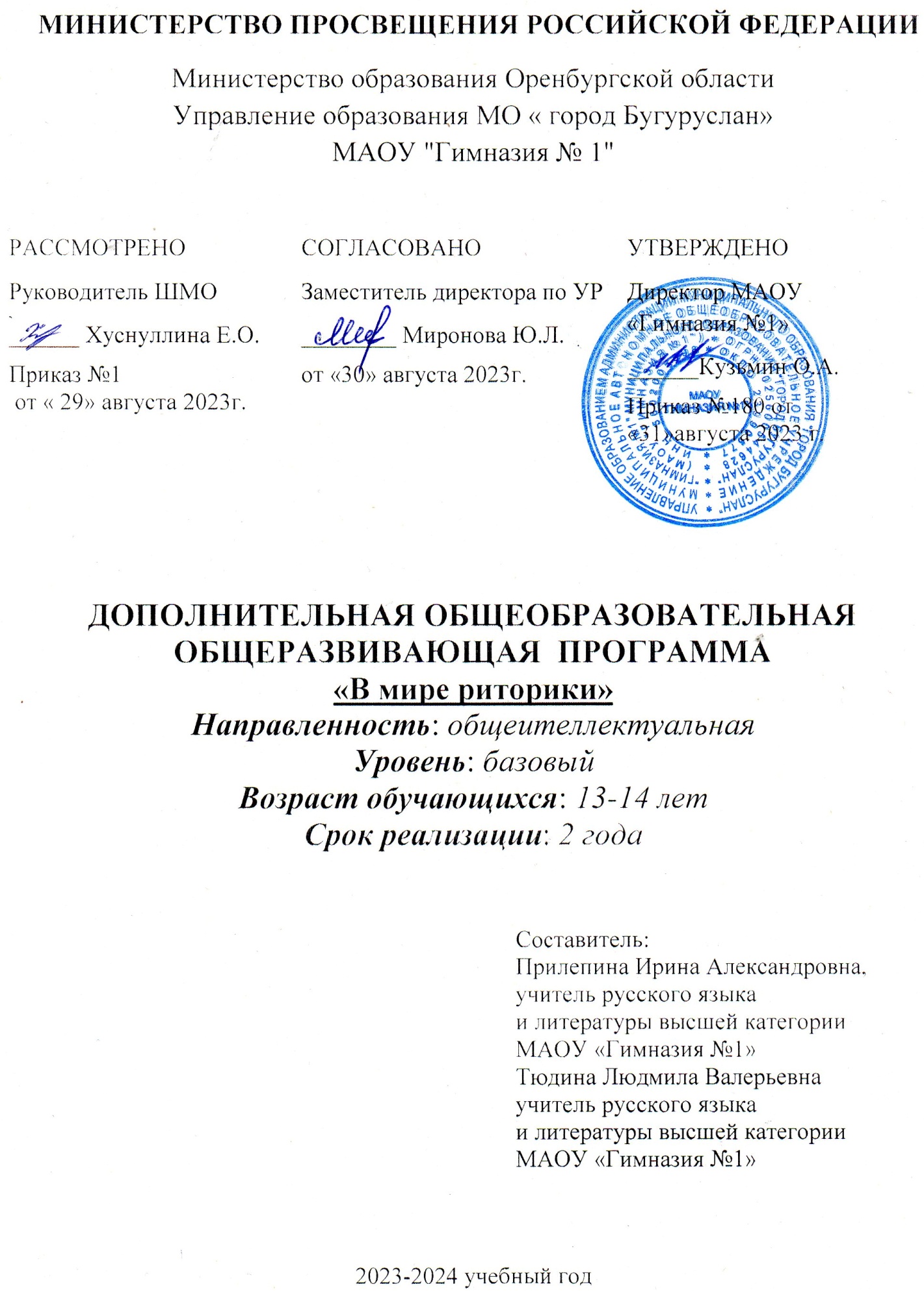 АННОТАЦИЯк рабочей программе по курсу дополнительного образования«В мире риторики»под редакцией Т.А.Ладыженской,7-8 классыРабочая программа по курсу дополнительного образования«В мире риторикиа»ставит своей целью развитие ребенка как компетентной личности путем включения его в различные виды ценностной человеческой деятельности: учебу, познание, коммуникацию, профессионально-трудовой выбор, личностное саморазвитие,ценностные ориентации, поиск смыслов жизнедеятельности. Особое внимание уделяется и достижению читательской самостоятельности обучающихся, основанных на навыках анализа и интерпретации художественных текстов.Рабочая программа по курсу дополнительного образования «В мире риторики»для 7-8 классов составлена на основе Федерального государственного образовательного стандарта основного общего образования, утверждённого приказом Министерства образования и науки Российской Федерации от 29 декабря 2012 г. № 273-ФЗ, авторской программы курса дополнительного образования «Риторика»: программа, программно-методические материалы «Школьная риторика» под редакцией Ладыженской Т.А. – М., 2012г.Для реализации данной программы используется УМК под редакцией Т.А.ЛадыженскойПрограмма учебных занятий по курсу дополнительного образования «В мире риторики»предусматривает формой организации учебного процесса классно-урочную систему обучения, при которой используются следующие типы уроков: урок открытия новых знаний; урок комплексного применения знаний; урок систематизации и обобщения знаний; урок контроля знаний и умений; урок коррекции знаний.Данная программа составлена в соответствии с возрастными особенностями обучающихсяи рассчитана на общую учебную нагрузку 68 часов (1 час в неделю). Всего (с 7 по 8 класс) - 34 часа в год.Программа включает в себя пояснительную записку, структуру предмета, место предмета в учебном плане, планируемые результаты (личностные, метапредметные и предметные достижения учащихся), содержание учебного предмета, тематическое планирование, методическое и информационное обеспечение.ПОЯСНИТЕЛЬНАЯ ЗАПИСКАРабочая программа по курсудополнительного образования «В мире риторики» составлена на основе следующих нормативных документов:1. Федеральный закон «Об образовании в Российской Федерации» от 29 декабря 2012 г. № 273-ФЗ;2. Авторская программа дополнительного образования «В мире риторики»: программа, программно-методические материалы «Школьная риторика» под редакцией Ладыженской Т.А. – М., 2012г.Актуальность программы курсадополнительного образования «В мире риторики» обусловлена направленностью на формирование коммуникативных (риторических) умений обучающихся. Изучение предмета «В мире риторики» важно с точки зрения реализации поставленных ФГОС целей образования. Этот практико-ориентированный предмет выполняет важный социальный заказ – учит успешному общению, то есть взаимодействию людей в самых различных сферах деятельности.Новизна и практическая значимостьпрограммыкурсадополнительного образования «В мире риторики» заключается впрактико-ориентированности данного школьного предмета, что помогает решать задачи по формированию универсальных действий на межпредметном уровне, способствует развитию качеств личности, отвечающих требованиям современного информационного общества и инновационной экономики;а также поможет обучающимся в будущем стать полноправными членами демократического общества, построенного на основе толерантности, диалоге культур и уважении многонационального состава российского общества.Кроме того, программакурса дополнительного образования «В мире риторики» позволяет использовать дистанционные образовательные платформы (РЭШ, Учи.ру, Видеоурок, Инфоурок и др.) и программа для организации видеоконференций (Zoom, Skype).Программакурса дополнительного образования «В мире риторики» предполагает режим занятий, который соответствует нормам СанПиН: продолжительность урока для 7-8 классов - 40 минут.Главной целью школьного образования является развитие ребенка как компетентной личности путем включения его в различные виды ценностной человеческой деятельности: учебу, познание, коммуникацию, профессионально-трудовой выбор, личностное саморазвитие,ценностные ориентации, поиск смыслов жизнедеятельности. С этих позиций обучение рассматривается как процесс овладения не толькоопределенной суммой знаний и системой соответствующих умений и навыков, но и как процесс овладения коммуникативными компетенциями.Это определило цели обучения:• воспитание гражданственности и патриотизма, любви к русскому языку, сознательного отношения к языку как духовной ценности, средству общения и получения знаний в разных сферах человеческой деятельности;• развитие речевой и мыслительной деятельности, коммуникативных умений и навыков, обеспечивающих свободное владение русским литературным языком в разных сферах и ситуациях общения; готовности и способности к речевому взаимодействию и взаимопониманию;потребности в речевом самосовершенствовании;• освоение знаний о русском языке, его устройстве и функционировании в различных сферах и ситуациях общения, стилистических ресурсах, основных нормах русского литературного языка и речевого этикета;• обогащение словарного запаса и расширение круга используемых грамматических средств;• формирование умений опознавать, анализировать, классифицировать языковые факты, оценивать их с точки зрения нормативности, соответствия сфере и ситуации общения; осуществлять информационный поиск, извлекать и преобразовывать необходимую информацию;• применение полученных знаний и умений в собственной речевой практике.В содержании календарно-тематического планирования предполагается реализовать актуальные в настоящее время компетентностный, личностно-ориентированный, деятельностный подходы, которые определяют задачи обучения:• приобретение знаний о языке как знаковой системе и общественном явлении, его устройстве, развитии и функционировании;• овладение умениями и навыками использования языка в различных сферах и ситуациях общения, основными нормами русского литературного языка;• формирование способностей к анализу и оценке языковых явлений и фактов; совершенствование умений и навыков письменной речи;• освоение компетенций – коммуникативной, языковедческой и культуроведческой.Учебный планСогласно учебному плану на изучение предмета «В мире риторики» отводится по 34 часа в каждом классе (по 1 часу в неделю).Содержание программы дополнительного образования «В мире риторики»7 класс-   Виды общения.-   Жесты вместе с мимикой.-   Учимся отвечать.-   Качество речи.-   Учимся читать учебную литературу.8 класс-   Виды общения.-   Виды правки.-   Жесты, мимика, позы.-   Учимся отвечать.-   Качество речи.-   Изучающее чтение.Смысловые блоки программыВ данной программе можно выделить два смысловых блока:первый — “Общение”, — соотносящийся в определенной мере с тем, что в классической риторике называлось общей риторикой;второй — “Речевые жанры”, — соотносящийся с так называемой частной риторикой (которая в учебниках нередко обозначалась как “Роды, виды, жанры”).Первый блок — “Общение” — дает представление о сути того взаимодействия между людьми, которое называется общением; о речевой (коммуникативной) ситуации,ее компонентах; о видах общения (по различным основаниям); о речевой (коммуникативной) деятельности, ее структуре; о коммуникативных качествах речи (правильность, богатство, точность и т. д.), — на основе чего у детей постепенно формируются привычка и умение ориентироваться в ситуации общения, определять коммуникативную стратегию и коммуникативное намерение (свое и партнера), оценивать степень их реализации в общении.Таким образом, основные понятийные компоненты первого блока: общение, его суть; речевая (коммуникативная) ситуация, виды общения; речевой этикет; речевая (коммуникативная) деятельность, риторические (предтекстовые) действия; коммуникативные качества речи.Второй блок — “Речевые жанры” — дает представление о стилях языка и речи, об оправданном взаимопроникновении стилей и стилистически) ошибках, об индивидуальном стиле и стилизации; о тексте как продукте речевой (коммуникативной) деятельности; о типологии текстов и о речевых жанрах как разновидностях текста. В этом блоке центральное понят” — речевой жанр (не жанр литературы), т. е. текст определенного стиля, oопределенной смысловой структуры (хвалебная речь, интервью, личное письмо, отзыв и т.д.). Трудно представить себе обучение эффективному общению вне работы над теми речевыми жанрами, которые широко распространены в жизни (в профессиональной сфере деятельности в том числе, если имеется в виду профессиональное общение). Именно поэтому речевые жанры как дидактические единицы занимают большое место в представленной программе.Таким образом, основные понятийные компоненты второго блока: стили, тексты, речевые жанры.В предлагаемую программу включен компонент, который условно назван нами “идеи”, т.е. важные мысли нравственно-риторического характера, которые могут быть предметом обсуждения на уроках риторики.7 класс. 34 часа.Риторика повседневного и делового общенияИдеи программы:Не бросай слова на ветер. Не давай легкомысленных обещаний. Будь хозяином своего слова (А. В. Сухомлинский).Искренность отношений, правда в общении — вот дружба (А. В. Суворов).Нравственность человека видна в его отношении к слову (Л. Н. Толстой).Содержаниепрограммы.Общение  (11 часов)Речевая ситуация. Коммуникативная ситуация. Ее компоненты. Когда? (в реальное время, в воображаемое и т.д.). Коммуникативная удача (неудача). Коммуникативные промахи.Виды общения. Личное – публичное общение, их особенности. Вежливое возражение. Подружимся с голосом. Жесты вместе с мимикой. Учимся отвечать. Определение. Правила.От души посоветовать. Качества речи. Достоинства и недостатки речи. Уместность как коммуникативное качество речи. Речевой этикет. Я — редактор. Учимся читать учебную литературу. Обзор. Новые книги для младших школ. Речевые жанры (23 часа)Изобретение. Заголовок. Необычные тексты Фотозарисовка. История снимка. Коллективный дневник. Коллективные дневниковые записи как летопись жизни коллектива. Чужая речь в моем тексте. Способы цитирования. Вторичные тексты. Инсценировка. От отзыва к рецензии. Деловой стиль. Автобиография. Заявление. Объяснительная записка.Учимся спорить. Культура спора. Управляемый спор типа микродискуссии. Участники спора, аргументативные тексты. Развернутые и сжатые аргументы, развертывание аргументов с помои примеров. Примеры, их типы и разновидности Газетная информация. Информационные газетные жанры. Заметка. Хроника. Репортаж. Уроки житейской мудрости. Притча. 8 класс.  34 часа.Идеипрограммы:Ответственное отношение к каждому слову: написанному, напечатанному, произнесенному.Коммуникабельность — важное условие достижений в деловой сфере и в повседневном общении.Искренность, открытость (особенно в профессиональной деятельности), гибкость культуры речевого поведения.Содержаниепрограммы.Общение (15 часов)Повторим старое. Проверьте себя.Общение. Что такое коммуникативная помеха.  Причины коммуникативных ошибок. Виды общения. Общение контактное — дистантное. Расстояние не помеха Подготовленная и неподготовленная речь.Вспоминаем. Узнаем новое. Неподготовленная устная речь. Частично подготовленная устная речь. Подготовленная устная речь.  Приемы подготовки устной речи  Не только жесты и мимика, но и поза. Поза. О чем она говорит? “Говорящие” жесты, мимика и позы на рисунках и картинах. Молчание – золото? Молчание – средство общения. Молчание плюс... Всегда ли молчание — золото? Учимся отвечать. Правила сравнения. Сравнительно-сопоставительные слова. Сравнение может быть построено по-разному. Инструктивная речь. Группируем и классифицируем — приводим знания в систему Качества речи. Выразительность речи. Выразительность — особое качество речи. Выразительность... и другие качества речи. Такая разная выразительность. Утешение. Утешить — успокоить — помочь. Виды утешений. Речевые формулы утешения. Прямые и косвенные утешения Читаем – усваиваем информацию. Повторим: что помогает осознать и запомнить прочитанное.Тезисы, конспекты. Реферат как вид текста. Как строится реферат.Речевые жанры (17 часов)Этапы подготовки текста. Изобретение. Расположение. Выражение.  Вспоминаем — идем дальше. Учимся спорить. Способы доказательства. Как построить аргументативный текст.Инсценировка. Что такое инсценировка. Структурные части инсценировки. Личное официальное письмо. Особенности личных официальных писем. Письма бывают разные. Речевые формулы Деловые жанры. Отчет о работе. Протокол. Рецензия на новую книгу для младших школьников.Комплимент как речевой жанр – «кристалл» похвального слова. Особенности похвального слова Видеть высокое в мире.  Предметы комплимента.Застольное слово. Признаки тоста. Культура застолья. Произносим тосты.Текст–характеристика. Особенности и разновидности характеристики.Газетные жанры. Типология газетных жанров. Правила для тех, кто берется за перо. Портретный очерк.Чужая речь в тексте. Значение чужой речи в тексте. Уместность использования цитирования. “Заговори, чтобы я тебя узнал...”. Новая жизнь старых слов.Биографическое повествование. Биография и автобиография. Биографический рассказ. Поиски своего пути.1.2.5. Планируемые результаты.Личностными результатами изучения программы «В мире риторики» является формирование следующих умений:– осознавать роль речи в жизни людей;– оценивать высказывания людей с точки зрения их уместности, тактичности в данной ситуации;– объяснять правила вежливого, уместного поведения людей при общении (правила при разговоре, приветствии, извинении и т.д.).На уроках риторики дети должны как можно больше сами говорить и писать. Большая часть времени уделяется практике.Особое место занимают специфические приемы работы, а именно:– риторический анализ устных и письменных текстов, речевой ситуации;– риторические задачи;– риторические игры.Возможности предмета в формировании и развитии УУД: главное внимание уделяется формированию риторических умений двухтипов:– умение анализировать и оценивать общение;– умение общаться – в пределах, обозначенных в блоке «Речевые жанры», когда оценивается умение ориентироваться в ситуации.Владея определенным запасом информации, ученик должен сориентироваться в конкретной речевой ситуации, построить свое высказываниев соответствии с этой ситуацией, в том числе со своим замыслом, коммуникативным намерением.Форма организации образовательного процесса: классно-урочная система.Структура урока: речевые разминки, ортологические разминки, введение теоретических сведений, риторическая практика, импровизационные задачи, т.е. неподготовленные диалоги и монологи, развивающие неподготовленную речь, риторические игры.Этиупражнения, обеспечивающие формирование определённых умений и навыков, позволяют переключить школьников с одного видадеятельности на другой, помогают снять усталость.Основные виды учебной деятельности, направленные на развитие ключевых компетенций:Познавательная деятельностьИспользование для познания окружающего мира различных методов (наблюдение, моделирование и др.). Умение разделять процессы на этапы, звенья; выделение характерных причинно-следственных связей. Определение адекватных способов решения учебной задачи.Сравнение, сопоставление.Информационно-коммуникативная деятельностьАдекватное восприятие устной речи и способность передавать содержание прослушанного текста в сжатом или развёрнутом виде в соответствии с целью учебного задания. Осознанное беглое чтение текстов различных стилей и жанров, проведение информационно-смыслового анализа текста.Использование различных видов чтения (ознакомительное, просмотровое, поисковое и др.). Владение монологической и диалогической речью. Умение вступать в речевое общение, участвовать в диалоге (понимать точку зрения собеседника, признавать право на иное мнение).Создание письменных высказываний, адекватно передающих прослушанную и прочитанную информацию с заданной степенью свёрнутости(кратко, выборочно, полно). Составление плана, тезисов, конспекта. Приведение примеров, подбор аргументов, формулирование выводов.Умение перефразировать мысль (объяснять «иными словами»). Выбор и использование выразительных средств языка и знаковых систем(текст, таблица, схема и др.) в соответствии с коммуникативной задачей, сферой и ситуацией общения.Рефлексивная деятельностьСамостоятельная организация учебной деятельности (постановка цели, планирование, определение оптимального соотношения цели и средств и др.). Владение навыками контроля и оценки своей деятельности, умением предвидеть возможные последствия своих действий.Оценивание своих учебных достижений, поведения, черт своей личности, своего физического и эмоционального состояния. Соблюдениенорм поведения в окружающей среде. Владение умениями совместной деятельности: согласование и координация деятельности с другими её участниками; объективное оценивание своего вклада в решение общих задач коллектива; учёт особенностей различного ролевогоповедения (лидер, подчинённый и др.). Использование своих прав и выполнение своих обязанностей как члена общества и учебногоколлектива.Практическая реализация.Устные формы:- инсценировки знакомых текстов;- закрепление знаний при помощи различных тренировочных упражнений (игр);- этапы ведения диалога;- составление устных высказываний в различных жанрах на предложенные темы;- запись речей на магнитофон, диктофон, прослушивание и анализ в классе;- контроль и внимательное отношение к технике воспроизведения речи.Письменные формы:- описание реальных предметов по личным ощущениям;- различные этапы изложений;- сочинения-миниатюры с элементами описания;- интерпретация информации диалога в различных стилях;- подражание «образцам».Технологии, используемые в обучении:- уровневая дифференциация;- деятельностные технологии;- проблемно-диалогическое обучение;- здоровьесберегающие технологии;- игровая технология;- технология развития критического мышления (ТРКМ);- технология КОЗ (компетентностно-ориентированных заданий);- информационно-коммуникационные технологии;- технологии дистанционного обучения.Результаты изучения предмета «В мире риторики»: личностные, метапредметные, предметные результатыЛичностными результатами изучения курса «В мире риторики» является формирование следующих умений:– осознавать роль речи в жизни людей;– оценивать высказывания людей с точки зрения их уместности, тактичности в данной ситуации;– объяснять правила вежливого, уместного поведения людей при общении (правила при разговоре, приветствии, извинении и т.д.).Метапредметными результатами изучения курса «В мире риторики» является формирование следующих универсальных учебных действий(УУД):– соблюдать правила вежливого общения в урочной и внеурочной деятельности;– реализовывать простое и сложное высказывания на заданную тему;– ориентироваться в своей системе знаний: приводить примеры удачного и неудачного общения в своей жизни и жизни окружающих;– самостоятельно работать с заданиями учебника, осознавать недостаток информации, использовать различные типы словарей;– учиться договариваться о распределении ролей в игре, работы в совместной деятельности;– делать простые выводы и обобщения в результате совместной работы класса.Предметными результатами изучения курса «В мире риторики» является формирование следующих умений:– различать устное и письменное общение;– различать словесное и несловесное общение, осознавать роль несловесного общения при взаимодействии людей, уместность использования различного темпа, громкости, жестов и мимики в разных ситуациях;– уместно использовать несловесные средства в своей речи;– анализировать уместность, эффективность реализации речевых жанров приветствия, прощания, благодарности, извинения и т.п. в различных ситуациях общения;– продуцировать уместные, эффективные этикетные жанры приветствия, прощания, благодарности, извинения и т.п. применительно к разным ситуациям общения;– распознавать и вести этикетный диалог;– отличать текст от набора предложений, записанных как текст;– находить по абзацным отступам смысловые части текста;– выбирать подходящий заголовок из предложенных вариантов, придумывать заголовки к текстам;– осознавать роль ключевых слов в тексте, выделять их;– выделять начальные и завершающие предложения в тексте, осознавать их роль как важных составляющих текста;– сочинять тексты на основе начальных предложений, рисунков, опорных слов, данной темы и проблемы;–исполнять тексты, подбирать цитаты;– оценивать степень вежливости (свою и других людей) в ситуациях общения.ПЛАНИРУЕМЫЕ РЕЗУЛЬТАТЫ ИЗУЧЕНИЯ КУРСА «В МИРЕ РИТОРИКИ» В 7 КЛАССЕТребования к уровню подготовки обучающихся 7 класса:Обучающиеся должны знать:- виды общения;- виды и этапы речевой деятельности;-приёмы осмысления учебного текста;- речевые жанры;- основные признаки спора;- информационные газетные жанры (хронику, заметку).Обучающиеся должны уметь:- анализировать и оценивать общение;- вспоминать изученное;- слушать информационную речь;- читать учебную литературу;- отвечать, строить определения, советовать;- вежливо возражать, спорить;- писать репортажи, заметки, заявления, объяснительные записки;- редактировать текст;- писать летопись класса;- рецензии на сочинение товарища;- создавать вторичные тексты.ПЛАНИРУЕМЫЕ РЕЗУЛЬТАТЫ ИЗУЧЕНИЯ КУРСА «В МИРЕ РИТОРИКИ» В 8 КЛАССЕТребования к уровню подготовки обучающихся 8 класса:Обучающиеся должны знать:- виды общения;- типы речевой деятельности;- приёмы осмысления учебного текста;- возможности и разнообразие речевых жанров;- суть позиции спора, поведение в спорной ситуации;- многообразие информационных газетных жанровОбучающиеся должны уметь:- анализировать и оценивать общение;- предполагать этапы подготовки речи;- слушать информационную речь;- читать учебную литературу;- отвечать, строить определения, советовать;- вежливо возражать, спорить;- писать репортажи, заметки, заявления, объяснительные записки;- редактировать текст;- создавать вторичные тексты.Календарно-тематическое планирование, 7 классВсего 34 часов; в неделю 1 час.Количество часов на первое полугодие – 17 часов,  на второе  полугодие 17 часовКалендарно-тематическое планирование, 8 классВсего 34 часов; в неделю 1 час.Количество часов на первое полугодие – 17 часов,  на второе  полугодие 17 часовУсловия реализации программыОсновными формами и видами контроля знаний, умений и навыков являются:- промежуточный:1) устный опрос, письменные задания;2) инсценировки, упражнения (игры);3) презентации творческих проектов (индивидуальные и коллективные);4) высказывание своего мнения по поводу значения риторики в жизни людей;5) поиск необходимой информации для выполнений заданий;6) участие в диспутах: умение слушать собеседника и излагать свое мнение.7) подготовка сообщений по выбранным темам.- итоговый (за год): ответы на вопросы, проверяющие знание понятий риторики за курс 7-8 класса соответственно.Приложение 1Тест 7 класс 1 полугодиеРиторика учит а) эффективно общатьсяб) узнавать новоев) размышлять о прошломПо использованию средств связи общение может бытьа) официальным - неофициальнымб) устным - письменнымв) словесным - несловеснымКоммуникативная задача – это намерение, котороеа) я решил в прошломб) я осуществляю при помощи речив) я решу в процессе своей жизниКогда мы учитываем разные компоненты речевой ситуации, наша речь становится болееа) осмысленной, положительнойб) интересной, увлекательнойв) эффективной, результативной, целенаправленнойК средствам несловесного общения относитсяа) голосб) пениев) музыкаДаже возражать, не соглашаясь, надоа) громкоб) вежливов) дружноЗвучание голоса зависит от работыа) рук и ногб) губ, органов дыхания, связокв) человека на уроках физкультурыРазвитие речи – это пополнениеа) знанийб) умений, навыковв) лексикона каждого человекаПервым оратором, уделявшим большое внимание голосу, была) Демосфенб) Сократв) ИсократК самому важному средству несловесного общения относята) позуб) взглядв) движение, т.к. именно так начинается общение (контакт) в человеческом обществе11. Поликодовый текст состоит из : а) фото + слово б) сочинение + рецензияв) отзыв + комментарий.12. Из коллективных дневников получились: а) отзывыб) летописи в) голубые альбомы.13. Цитата не нужна для:а) усиления чувств читателяб) формулировки выводав) передачи колорита исходного текста14. Рецензия  относится к :а) первичным текстамб) вторичным текстамв) третичным текстам15. Спор редко бывает:а) устнымб) письменнымв) коллективным16. Для настоящего спора необходим:а) ведущийб) взрослый в) коллектив.17. В основе спора лежит столкновение: а) машин б) людей  в) различных точек зрения.18. «Защитниками» в споре выступают:а) тезисыб) аргументы  в) комментарии19. Аргументы должны быть:а) достаточными для доказательства тезисаб) истиннымив) достаточными, истинными и четко сформулированными.20. Культура спора включает в себя прежде всего:а) научные фразы и выраженияб) стремление узнать больше собеседникав) внимательное и спокойное отношение к собеседнику.Тест 7 класс 2 полугодие1. Допиши предложения.1) То, о чем я говорю, – это …2) Тот, кто меня слушает, – это …3) Тот, кто говорит, – это …4) Логическая информация – это …5) Эмоциональная информация –это …2. Вспомни и запиши 5 формул вежливого возражения или несогласия.3. Смягчи просьбы и советы, сделай их менее категоричными.1) Перенесите вашу палатку подальше от обрыва.2) Вам обязательно нужно изменить название команды.3) Ты должен извиниться, и немедленно!4) Вам придется согласиться с нашим предложением.4. Исправь речевые ошибки.1) Если на улице холодно, мы одеваем шарф и варежки.2) Я кричу на него – он молчит.Я толкаю его – он обратно молчит.Вот чудак!3) Его рисунки более ярче и красочнее, чем мои.4) Меня не интересуют ихние проблемы.5) Мама сердится на меня, если я ложу свои книги и тетради на кухонныйстол.5. Каких великих риторов древности вы знаете?6. Придумай к сказке К. Чуковского «Муха Цокотуха» два других названия:а) заголовок-прогноз;б) заголовок-ассоциацию.7. Составь и запиши один из речевых жанров:а) заявление директору телекомпании «Ковров ВекТВ» Иванову М.П. с просьбой принять вас на работу курьером на летние месяцы;б) заметку о том, что интересного произошло в вашем классе или школе на этой неделе или в этом месяце, полугодии и т.д. в) выписку для устного сообщения об одном из древнегреческих риторовТест 8 класс 1 полугодие1.Если цель общения достигнута, то произошлаА) коммуникативная ошибкаБ) коммуникативная помехаВ) коммуникативная задача2. Нарушение норм поведения – это одна из причинА) коммуникативной ошибкиБ) коммуникативной задачиВ)коммуникативной ситуации3. Общение, которое требует посредника и совершается на большом расстоянии между коммуникантами называетсяА) коммуникантнымБ) коммуникативнымВ) дистантным4.СуществуютА) 4Б) 2В) 3       формы речи5.Основным признаком устной речи является то, что онаА) создается в момент говоренияБ) разнообразнаВ) интересна окружающим6.Неподготовленная речь не может быть использована приА) разговор в семьеБ) интервьюВ) научном докладе7.Голосовой сценарий – этоА) средство работы с текстомБ) особенности автора текстаВ) средство несловесного общения8. Инструктивная речь – это речьА) устанавливающаяБ) устанавливающая и предписывающаяВ) предписывающая9.Самым трудным для описания является это качество речиА) плавностьБ) творимостьВ) выразительность10.Утешения могут бытьА) прямые – косвенныеБ) официальные – неофициальныеВ) вербальные – контактные11.Инструктивная речь – это речьА) устанавливающаяБ) устанавливающая и предписывающаяВ) предписывающая12.Самым трудным для описания является это качество речиА)плавностьБ) творимостьВ) выразительность13. Утешения могут бытьА) прямые – косвенныеБ) официальные – неофициальныеВ) вербальные – контактныеПроверочная работа 8 класс 2 полугодие1. Назови 3 коммуникативных качества речи.2. Какие приемы подготовки устной речи ты знаешь?3. Чем контактное общение отличается от дистантного?4. Назови 3–4 речевых жанра делового стиля.5. Назови не менее 3 риторических фигур.6. Какие из приведенных ниже предметов нельзя сравнивать? Почему?а) Дирижабль и самолет;б) вилка и ложка;в) воздух утром и лес вечером;г) климат Европы и население Америки.7. Определи, чем дополнено утешение: шуткой, просьбой, советом.а) Постарайтесь не думать об этом, лучше помогите-ка мне.б) Да разве такой храбрец может плакать?в) Подожди плакать! Проверь-ка свои карманы еще раз.8. Составь и запиши один из речевых жанров:а) инструкцию «Как подготовиться к устному ответу на тему "Биографияритора"»;б) характеристику на себя (самохарактеристику);в) застольное слово, которое ты произнесешь на дне рождения матери(отца, бабушки, брата и т.д.).г) подпись на обратной стороне фотографии вашего класса (группы одноклассников), которую вы дарите классному руководителю.Предметная областьУчебный предметКоличество часов в неделюКоличество часов в неделюПредметная областьУчебный предмет7 кл.8 кл.Филология В мире риторики 11Количество часов в годКоличество часов в год3434№ урокаТема урокаКол-вочасовДатаДата№ урокаТема урокаКол-вочасовАБ1Речевая ситуация12Виды общения 13Вежливое возражение14Подружимся с голосом15Жесты вместе с мимикой16Учимся отвечать 17От души посоветовать18Качества речи19Я - редактор110Я - редактор111Учимся читать учебную литературу112Изобретение113Заголовок114Необычные тексты115Необычные тексты116Коллективный дневник117Коллективный дневник118Чужая речь в моем тексте119От отзыва к рецензии120От отзыва к рецензии121От отзыва к рецензии122От отзыва к рецензии123Деловой стиль124Деловой стиль125Деловой стиль126Учимся спорить127Учимся спорить128Газетная  информация129Газетная  информация130Репортаж131Репортаж132Репортаж133Уроки житейской мудрости134Уроки житейской мудрости1№ урокаТема урокаКол-вочасовДатаДата№ урокаТема урокаКол-вочасовАБ1Общение12Общение13Виды общения14Виды общения15Подготовленная и неподготовленная устная речь16Подготовленная и неподготовленная устная речь17Подружимся с голосом18Утешение19Изучающее чтение110Изучающее чтение111Речевые жанры112Речевые жанры113Речевые жанры114Учимся спорить115Учимся спорить116Инсценировка117Необычные тексты118Необычные тексты119Личное официальное письмо120Деловые жанры121Комплимент и похвальное слово122Застольное слово123Текст – характеристика124Текст – характеристика125Текст – характеристика126Газетные жанры127Газетные жанры128Газетные жанры129Чужая речь в тексте130Чужая речь в тексте131Биографическое повествование132Биографическое повествование133Итоговые уроки134Итоговые уроки1ПрограммаПрограмма по риторике (7-8 классы) для общеобразовательных учебных заведений Т.А.Ладыженской, утвержденная Министерством образования РФ и рекомендованная Департаментом образовательных программи стандартов общего образования МО Российской Федерации. УчебникТ.А.Ладыженская «Школьная риторика» в 2-хчастях 7 класс – М.: Баласс, 2013,Т.А.Ладыженская «Школьная риторика» в 2-х частях 8 класс – М.: Баласс,2013; Методическое пособие дляучителяТ.А.Ладыженская. Школьная риторика. Методические рекомендации для учителя. М.:Баласс. 2012(для 5-9кл.)ДополнительнаяЛитературадля учителяЗеленецкий К.П. Исследования о риторике.// «Знание-сила». 2011. №5.Васильева Т.В. Упражнения по дикции: согласные звуки: Уч. Пособие. – М., 2012.Юнина Е.А., Сагач Т.М. Общая риторика (современная интерпретация). Пермь, 2011.Ладыженская Г.А., Сорокина Г.К., Никольская Р.К., Ладыженская Я.В. Детская риторика в рисунках и рассказах. – М., 1993.Педагогическое речеведение: Словарь-справочник/ Под ред. Т.А. Ладыженской. – М., 1997 – 2-е издание.Развитие речи: Школьная риторика . 5-7 класс. Пособие для учащихся. В 2 ч / Т.А. Ладыженская и др. – М., 1997.Ожегов С.И. и Шведова Н.Ю. Толковый словарь русского языка: 80000 слов и фразеологических выражений/Российская АН.; Российский фондкультуры; - 2-е изд., испр. И доп. – М.: АЗЪ,Орфоэпический словарь русского языка: Произношение, ударение, грамматические формы/С.Н. Борунова, В.Л. Воронцова, Н.А.Еськова; Под ред. Р.И. Аванесова; РАН. Ин-т рус.яз. – 9-е изд., стереотип. – М.: Рус. яз., 2006. – 688 с.Ушаков Д.Н., Крючков С.Е. Орфографический словарь: Для учащихся сред. Школы. – 35-е изд. – М.: Просвещение, 1980. – 224 с.Поликодовые тексты: тексты песен, стихов, пословиц, поговорок, фрагменты из художественной литературы;Компьютерные иинформационныекоммуникационныесредства обученияСб. «Ералаш», мультипликационные фильмы, презентации,ФЕДЕРАЛЬНЫЕ ОБРАЗОВАТЕЛЬНЫЕ РЕСУРСЫ• Официальный сайт Министерства образования и науки Российской Федерации•  Федеральный портал "Российское образование"•  Единое окно доступа к образовательным ресурсам•  Единая коллекция цифровых образовательных ресурсов•  Федеральный центр информационно-образовательных ресурсов•  Электронные образовательные ресурсы нового поколения•  Федеральный институт педагогических измерений• Официальный информационный портал поддержки единого государственного экзамена•  Российский общеобразовательный порталОБРАЗОВАТЕЛЬНЫЕ РЕСУРСЫ ИНТЕРНЕТ. КАТАЛОГИ•  Аннотированный каталог•  Архив учебных программ и презентаций•  Каталог образовательных ресурсов сети Интернет для школы• Каталог учебников, оборудования, электронных ресурсов для общего образованияДистанционные образовательные технологииИнтернет-технологияТелекоммуникационные технологииКейс- технологияТехническиесредстваПерсональный компьютерМультимедийный проектор с экраномКадровые условияОбразовательную деятельность осуществляют учителя русского языка и литературы, владеющие теорией и методикой обучения учащихся риторике.